AtlSRT Student Intern Program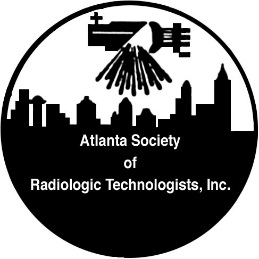 Purpose: The purpose of the AtlSRT, Inc. Student Intern Program is to foster student knowledge of the purpose and goals of AtlSRT, Inc and to increase student and graduate involvement in the professional organization.Duties and Responsibilities: Participate in all board meetings and planning meetings. (2/3 attendance required)Attend and actively participate in the annual meeting.Respond in a timely manner to all AtlSRT, Inc. communication.Serve as a role model for all medical imaging students.Serve as a liaison between all medical imaging students and the AtlSRT, Inc.Encourage membership and participation in AtlSRT, Inc. and its events.Orient and mentor subsequent student interns.Benefits:Develop and enhance leadership skills.Active involvement in shaping the future of the medical imaging profession.Establish a network with leaders in the profession.Provide input and feedback regarding student issues.Recognition at the annual meeting.Free annual meeting registration.Reimbursement for travel expenses associated with duties as pre-approved by the AtlSRT, Inc. board.Position Qualifications:Student enrolled and in good standing in a Georgia medical imaging program for primary certification and currently enrolled in medical imaging courses.Minimum of 12 months remaining to graduation/completion. (Student must be able to serve from May to May.)Minimum cumulative grade point average of 2.5 on a 4.0 scale.  Student must maintain the 2.5 G.P.A. throughout the intern term.Program Director approval via signature.GSRT and AtlSRT student member.Not currently a technologist member of the AtlSRT, Inc.Completion of application with personal statement by designated deadline.Applications will be reviewed by the AtlSRT Inc. officers and/or Board.$10.00 application fee